Los Angeles County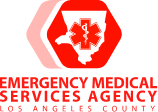 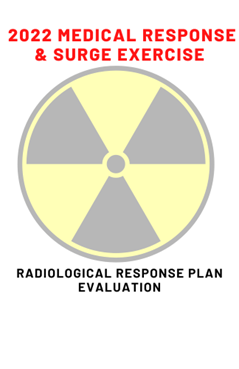 2022 Medical Response and Surge Exercise (MRSE)Exercise ObjectivesHow to use this document: The purpose of this document is to provide sample objectives 
and capabilities for exercise planners to select from in designing their coalition based Medical Response and Surge Exercise (MRSE).  If you do not use all the objectives, remember to remove those objectives and corresponding capabilities that do not pertain to your chosen objectives. You may also replace or add objectives that are not given as examples. (This paragraph should be removed, only capabilities and objectives with sample tasks should be included)2017-2022 ASPR Health Care Preparedness and Response Capabilities:Capability 1: Foundation for Health Care and Medical ReadinessGoal of Capability 1: The community has a sustainable Health Care Coalition – comprised of members with strong relationships – that can identify hazards and risks and prioritize and address gaps through planning, training, exercising, and acquiring resources. Capability 2. Health Care and Medical Response Coordination Goal for Capability 2: Health Care and Medical Response Coordination Health care organizations, the HCC, their jurisdiction(s), and the ESF-8 lead agency plan and collaborate to share and analyze information, manage, and share resources, and coordinate strategies to deliver medical care to all populations during emergencies and planned events.Capability 4. Medical SurgeGoal for Capability 4:  Health care organizations — including hospitals, emergency medical services (EMS), and out-of-hospital providers — deliver timely and efficient care to their patients even when the demand for health care services exceeds available supply. The HCC, in collaboration with the Emergency Support Function-8 (ESF-8) lead agency, coordinates information and available resources for its members to maintain conventional surge response. When an emergency overwhelms the HCC’s collective resources, the HCC supports the health care delivery system’s transition to contingency and crisis surge response and promotes a timely return to conventional standards of care as soon as possible.Hospital Objectives:Objective 1 - Alerts and notifications. (Capability 4)Sample task(s): [Remove those that you are not testing]Identify triggers for notification to the hospital and appropriate departments / levelsAccess to notification systemsNotify appropriate personnelUtilize emergency communication systems for staff notification / recall (e.g., Everbridge, call trees, Rave Mobile)Objective 2 – Activate incident management team. (Capability 2)Sample task(s): [Remove those that you are not testing]Incident commanders establish command structureActivate incident management team with subject matter expertise based on scenario (e.g., medical technical specialist)Objective 3 – Develop an incident action plan. (Capability 2)Sample task(s): [Remove those that you are not testing]Identify and review applicable plans and/or procedures (e.g., 15 ‘til 50, surge plan, etc.)Assess facility statusSet goals and objectives Develop strategies to achieve goals and objectives  Objective 4 – Assess the hospital’s ability to activate and integrate patient surge response plans to a radiological event. (Capability 4)Sample task(s): [Remove those that you are not testing]Implement plans to receive influx of patients (e.g., Emergency Department Response Plan & Patient Surge Plan, Code Triage)Implement one aspect of the DRC Regional Response PlanImplement appropriate radiological / decontamination planImplement strategies to increase and expand capacityAssess resource requirementsObjective 5 – MHOAC Communications and Resource Requesting. (Capability 1)Sample task(s): [Remove those that you are not testing]Establish access to communication systems (e.g., ReddiNet, VMed-28, etc.…)Respond to pertinent polls and/or surveys received from MHOACIdentify needs and submit appropriate ReddiNet resource requestObjective 6 – Patient Transfer (Capability 4)Sample task(s): [Remove those that you are not testing]Determining ‘surge’ transport resourcesObjective 7 – Utilize Information Sharing Procedures and Platforms (Capability 2)Sample task(s): [Remove those that you are not testing]Establish access to Family Reunification Center (FRC) applicationEnter pertinent patient data to facilitate patient tracking and reunification efforts 